SCHEDA DI ADESIONE AI SERVIZIDI ISCRIZIONE ETUTORAGGIO GRATUITO 24 CFU* Motivazione dell’esonero__________________________________________________________________________________________________________________________________Sede corsi in presenza ________________________________________________________________ Dati anagrafici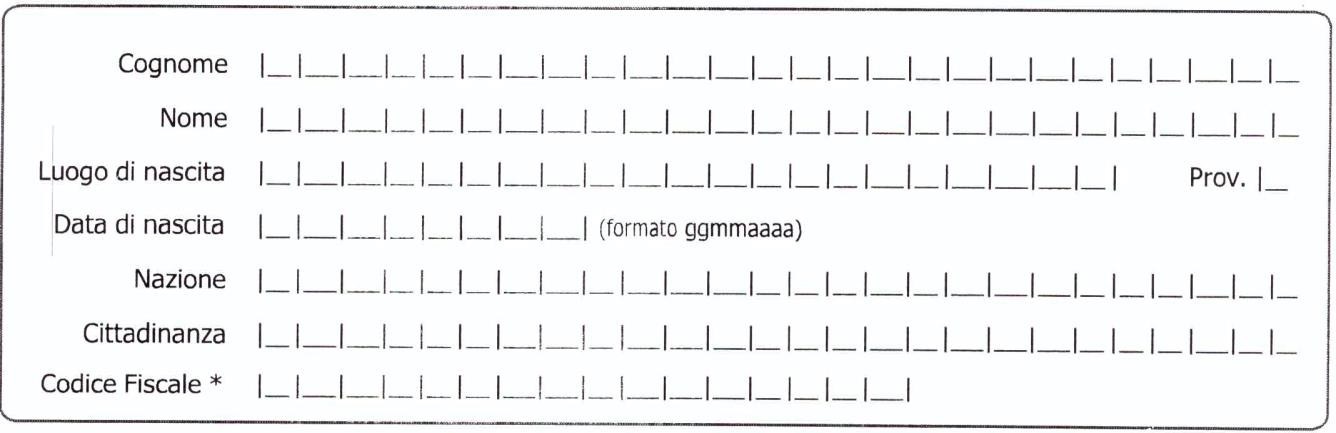 Residenza e recapiti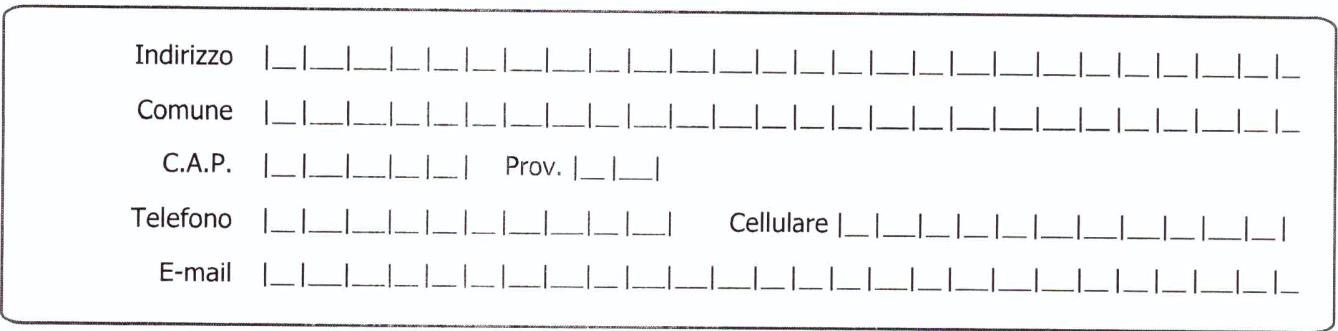 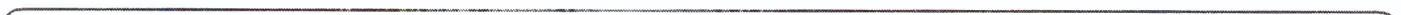 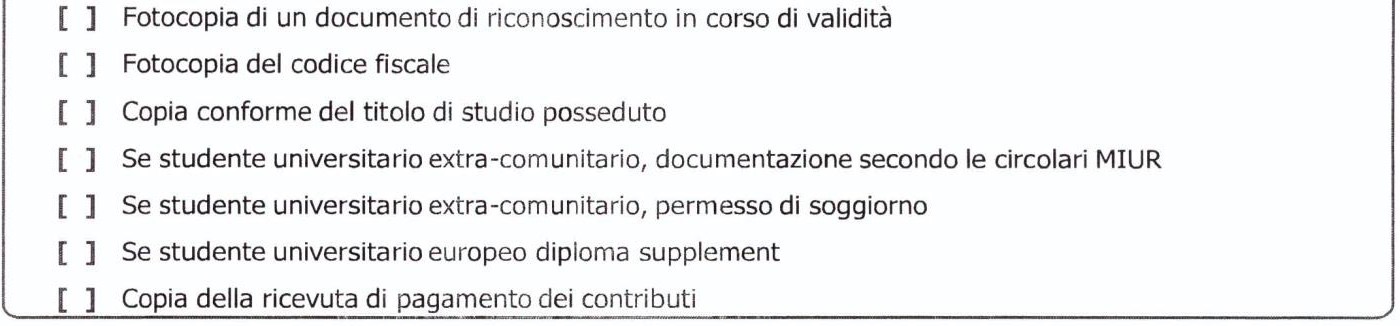 Diploma di scuola secondaria superiore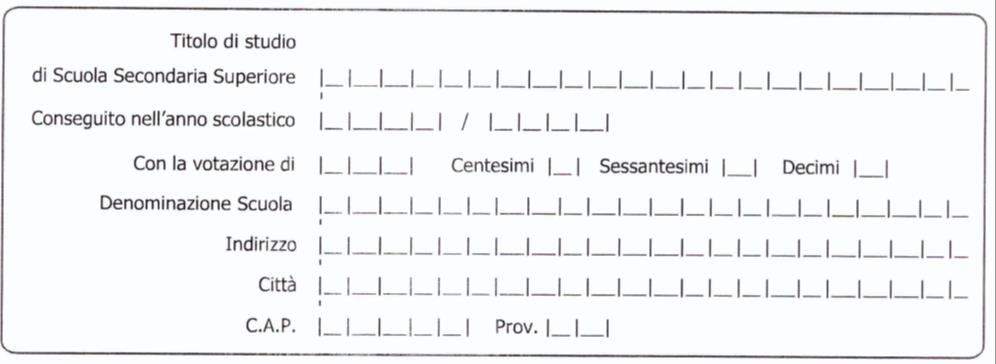 Titolo accademico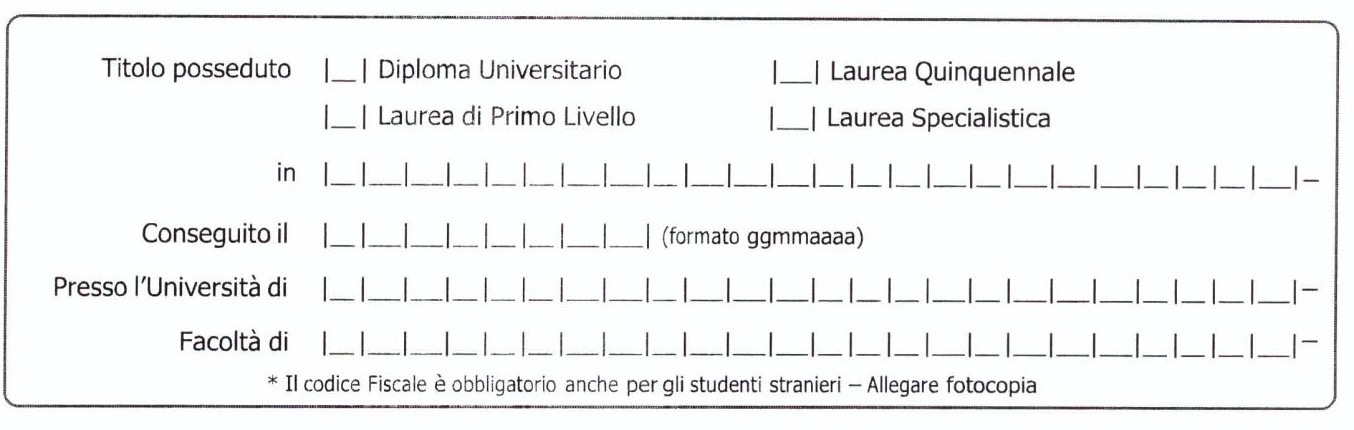 Documentazione allegataMODALITA’ DI PAGAMENTO

Il pagamento deve essere effettuato a mezzo bonifico bancario 
avvalendosi delle seguenti coordinate bancarie:

Università Telematica Pegaso
Banca Generali
IBAN: IT 07 I 03075 02200 CC8500647141

CAUSALE : NOME E COGNOME ISCRZ. 24 CFU PROFESSIONE DOCENTEPer ulteriore informazione è possibile contattarci ai numeri 0825769172IL CONTRAENTELuogo_________________________________________lì	________________________________________________InsegnamentoSSDPresenzaOn lineEsonero*1Didattica dell’inclusioneM-PED/032Tecnologie dell’istruzione e dell’apprendimentoM-PED/043Psicologia generaleM-PSI/014Antropologia culturaleM-DEA/01